Seznam pomůcek pro prvňáčkyV aktovce budou děti nosit:pouzdro, ve kterém budou dvě tužky č.2, guma, ořezávátko, ostré nůžky s kulatou špičkou, později pero (doporučujeme gumovací pero PILOT), pastelkyvelké desky nebo plastovou obálku na pracovní sešitypracovní sešity, velký sešit, deníček (dostanou děti na začátku šk. roku); všechno obalitvhodný obal na svačinu a pitíčip na oběd nejlépe na klíčence na krkpřezůvky v látkovém pytlíku – možno nechávat zavěšené v šatně Ve škole si budou děti nechávat:oboustrannou bílou stíratelnou tabulku A4 + 2 fixy s hadříčkem ideálně na jedné straně linkovanoupodepsaný menší ručník s poutkem (dobrovolně)podepsaný látkový ubrousek na stolováníkufřík s Vv pomůckamicvičební úbor a obuv do TvPomůcky do výtvarné výchovy v kufříku:fixyvodové barvytemperové barvy v tuběčerná tuš (podepsat lahvičku a odevzdat učitelce)malá paletka (podepsaná)štětec plochý č. 12 a kulatý č. 8hadříkumělohmotný kelímek (ne od jogurtu)voskovky české výroby2x lepidlo (tuhá tyčinka např. Kores, Pritt) - podepsanépevný igelit nebo igelit. ubrus na lavicimodelovací hmota (obyčejná lepivá plastelína) + pevná podložka A4výkresy 20xA3, 20xA4 (odevzdat učitelce)barevné papíry nelepící (odevzdat učitelce)pracovní oblečení (zástěra nebo tričko)Cvičební úbor v plátěném sáčku:tričkokraťasytepláky, příp. tepláková soupravacvičky nebo tenisky se světlou podrážkouDěti donesou do školy:200,- Kč do třídního fondu (drobné odměny pro děti, příprava dárečků na Vánoce a ke Dni matek aj.) (ZMIŇOVÁNO V INFORMACÍCH PRO RODIČE)2x box papírových kapesníčků4 role toaletních papírůVeškeré pomůcky, oděv a boty budou mít žáci podepsané!!!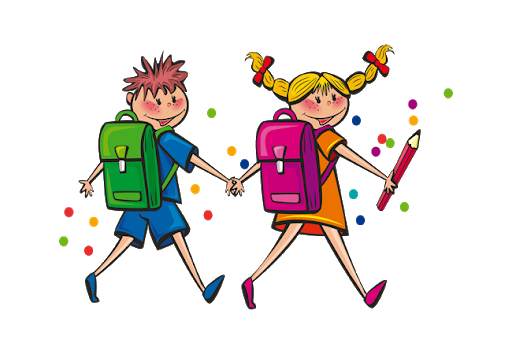 